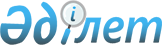 О представлении Высшему Евразийскому экономическому совету кандидатуры члена Коллегии Евразийской экономической комиссииРаспоряжение Евразийского Межправительственного Совета от 30 апреля 2021 года № 4.
      В соответствии со статьей 16 Договора о Евразийском экономическом союзе от 29 мая 2014 года и на основании представления Кыргызской Республики:
      1. Представить Высшему Евразийскому экономическому совету кандидатуру члена Коллегии Евразийской экономической комиссии от Кыргызской Республики – Асанбекова Темирбека Ишенбаевича.
      2. Настоящее распоряжение вступает в силу с даты его опубликования на официальном сайте Евразийского экономического союза.
					© 2012. РГП на ПХВ «Институт законодательства и правовой информации Республики Казахстан» Министерства юстиции Республики Казахстан
				
Члены Евразийского межправительственного совета:
Члены Евразийского межправительственного совета:
Члены Евразийского межправительственного совета:
Члены Евразийского межправительственного совета:
Члены Евразийского межправительственного совета:
От Республики
Армения
От Республики
Беларусь
От Республики
Казахстан
От Кыргызской
Республики
От Российской
Федерации